1. Výzva MAS PošumavíFiche č. 8:  Podpora rekonstrukce a výstavby lesnické infrastruktury včetně obnovy nebo výstavby souvisejících objektů a technického vybaveníŽadatel: Město HoražďoviceNázev projektu: Rekonstrukce lesní cesty Opěš, HoražďovicePopis projektu: Předmětem projektu byla rekonstrukce štěrkové lesní cesty Opěš v Horažďovicích, která byla velmi narušena výtluky a erozí. Součástí oprav bylo také vybudování jednoho nového trubního propustku a dále pak rekonstrukce stávajícího propustku výpusti z přilehlého rybníka.Kontakt:  Jitka Vokatá Tel: 731 276 896, vokata@muhorazdovice.cz Reg.č. žádosti:  17/001/19210/232/110/000609Částka požadované dotace:  2 248 304,40,-Kč			Vyplacená dotace: 1 988 784,- Kč  	Celkové náklady projektu: 2 895 989,47 KčDatum podpisu Dohody: 25.4.2018Zaregistrování žádosti o platbu: 9.1.2019Datum schválení platby: 15.8.2019	Výsledek projektu: Výsledkem projektu je rekonstruovaná lesní cesta v délce necelých 621 m včetně přilehlých propustků, která umožňuje komfortní průjezd územím.Foto: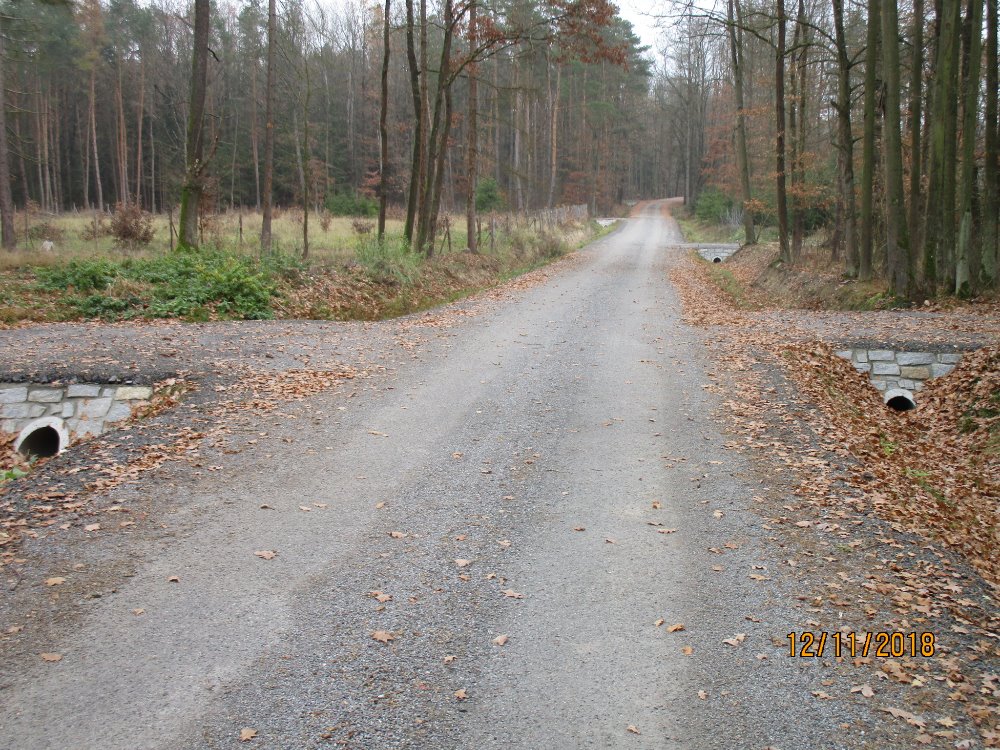 